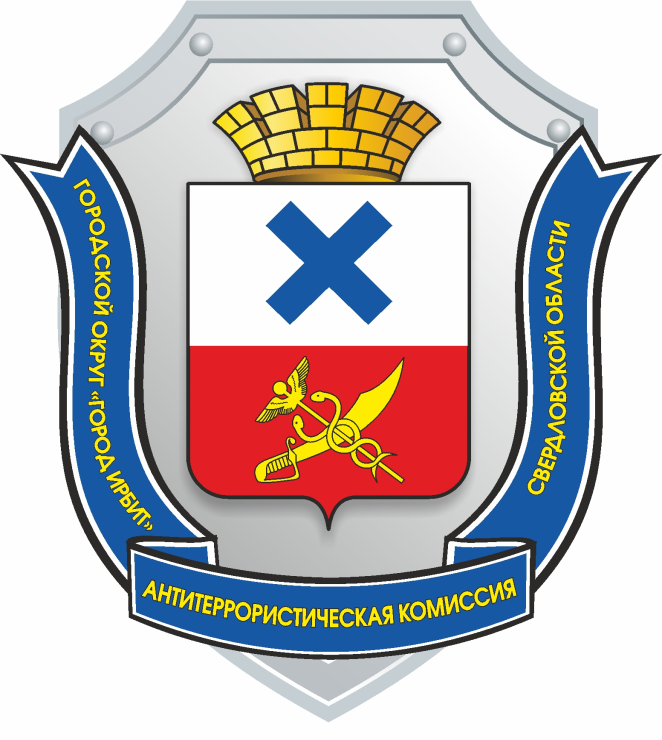 ДОКЛАДпредседателя антитеррористической комиссии Городского округа «город Ирбит» Свердловской областиТерроризм — это крайнее проявление экстремизма: взрывы, поджоги, организация аварий, вывод из строя жизнеобеспечивающих объектов, создающих опасность гибели людей, захват и уничтожение заложников.Терроризм несет в себе опасность не только крайне негативными конкретными последствиями, но и нарушением психологического баланса в обществе, порождением всеобщей тревожности и страха, ожидания угрозы, дестабилизацией общественной жизни.Потенциальными объектами террористических устремлений могут стать как граждане, так и места массового пребывания людей, объекты недвижимости, транспорта. Профилактика экстремизма и терроризма - одно из важных направлений в деятельности органов местного самоуправления Городского округа «город Ирбит» Свердловской области. По результатам мониторинга состояния политических, социально экономических и других процессов, оказывающих влияние на ситуацию в области противодействия терроризму за III квартал 2021 г., Управлением образованием Городского округа «город Ирбит» Свердловской области проведены мероприятия:По профилактике наркомании, алкоголизма: лекций - 34;тематических уроков - 89;индивидуальных/ групповых бесед - 37/0;акции, т.ч. с участием волонтеров - 6;родительских собраний - 69;единых дней профилактики - 2;спортивных мероприятий - 19.По профилактика экстремизма:тематических уроков - 100;индивидуальных/ групповых бесед - 28/0;акции, т.ч. с участием волонтеров – 2;родительских собраний - 47;единых дней профилактики - 3;спортивных мероприятий - 11.По гармонизации межнациональных отношений:лекций - 29;тематических уроков - 69;круглый стол - 1;индивидуальных/ групповых бесед - 37/0;родительских собраний - 1;спортивных мероприятий - 5.По профилактике вич – инфекций:лекций - 2;тематических уроков - 31;родительских собраний - 9;индивидуальных/ групповых бесед - 44260/0;спортивных мероприятий-9.По профилактике правонарушений и правовому просвещению и правовому информированию:лекций - 71;тематических уроков - 106;форум – 1;индивидуальных/ групповых бесед - 144/0;акции – 1;родительских собраний - 98;единых дней профилактики - 3;спортивных мероприятий - 15.По пропаганде здорового образа жизни:лекций - 63;тематических уроков - 121;конференции – 1;индивидуальных/групповых бесед - 333/0;акции, т.ч. с участием волонтеров - 6;родительских собраний - 74;единых дней профилактики - 2;спортивных мероприятий - 22.Конкурсы, викторины, военно-спортивные игры:6 мероприятий  с охватом участников в 4456 человек.По данным Управления культуры физической культуры и спорта Городского округа «город Ирбит» Свердловской области проведено 27 различных спортивных, культурно-массовых мероприятий с охватом 5 952 человек, с учётом просмотров онлайн-трансляций.Уровень регистрируемой безработицы на 01.10.2021г. составлял 2,91%.Коэффициент   миграционной   убыли  (на 1000 человек среднегодовогонаселения) по состоянию на 01.08.2021 составлял: - 4,10;17.12.2021г. в актовом зале администрации Городского округа «город Ирбит» Свердловской области, в соответствии с планом работы антитеррористической комиссии Городского округа «город Ирбит» Свердловской области на 2021 год, проведено заседание антитеррористической комиссии. На заседании рассматривались следующие вопросы:1. О включении территории по адресу г. Ирбит, ул. Кирова, д. 35 (около бюста Д.Н. Мамина-Сибиряка в Сиреневом сквере) в перечень мест массового пребывания людей и объектов (территорий), подлежащих обязательной охране войсками национальной гвардии Российской Федерации»2. О ходе исполнения решений региональной антитеррористической комиссии, антитеррористической комиссии Городского округа «город Ирбит» Свердловской области и реализации Комплексного плана.3. О выполнении требований к АТЗ объектов (территорий), а также мест массового пребывания людей, предусмотренных федеральными законами и нормативными правовыми актами Российской Федерации. 4. Об эффективности исполнения в Городском округе «город Ирбит» Свердловской области мероприятий Комплексного плана.5. О результатах реализации муниципальных планов и программ в области противодействия терроризму.6. О результатах деятельности антитеррористической комиссии в 2021 году, основных задачах и рассмотрении плана работы антитеррористической комиссии Городского округа «город Ирбит» Свердловской области на 2022 год.Докладчиками выступали: Начальник отдела гражданской защиты и общественной безопасности администрации Городского округа «город Ирбит» Свердловской области В.В. Ляпунов, методист МКУ Городского округа «город Ирбит» Свердловской области «Центр системы образования» Н.С. Полянская, начальник Управления культуры, физической культуры и спорта Городского округа «город Ирбит» Свердловской области Н.В. Коробейникова.Комиссией приняты решения: Начальнику Управления образованием Городского округа «город Ирбит» Свердловской области Ю.Н. Лыжиной: - организовать работу по ограничению доступа к пожарной лестнице ведущей на крышу здания муниципального автономного образовательного учреждения дополнительного образования Городского округа «город Ирбит» Свердловской «Центр детского творчества» для предотвращения несанкционированного подъема посторонних на крышу здания;- рассмотреть возможность проведения среди педагогов общеобразовательных организаций конкурса на лучшую практику по профилактике терроризма, а также минимизации и ликвидации последствий его проявлений.  Начальнику отдела гражданской защиты и общественной безопасности администрации Городского округа «город Ирбит» Свердловской области В.В. Ляпунову организовать работу по приобретению двух видеокамер для установки в общественных местах.Глава Городского округа «город Ирбит» Свердловской области, председатель антитеррористической комиссии                                                                         Н.В. Юдин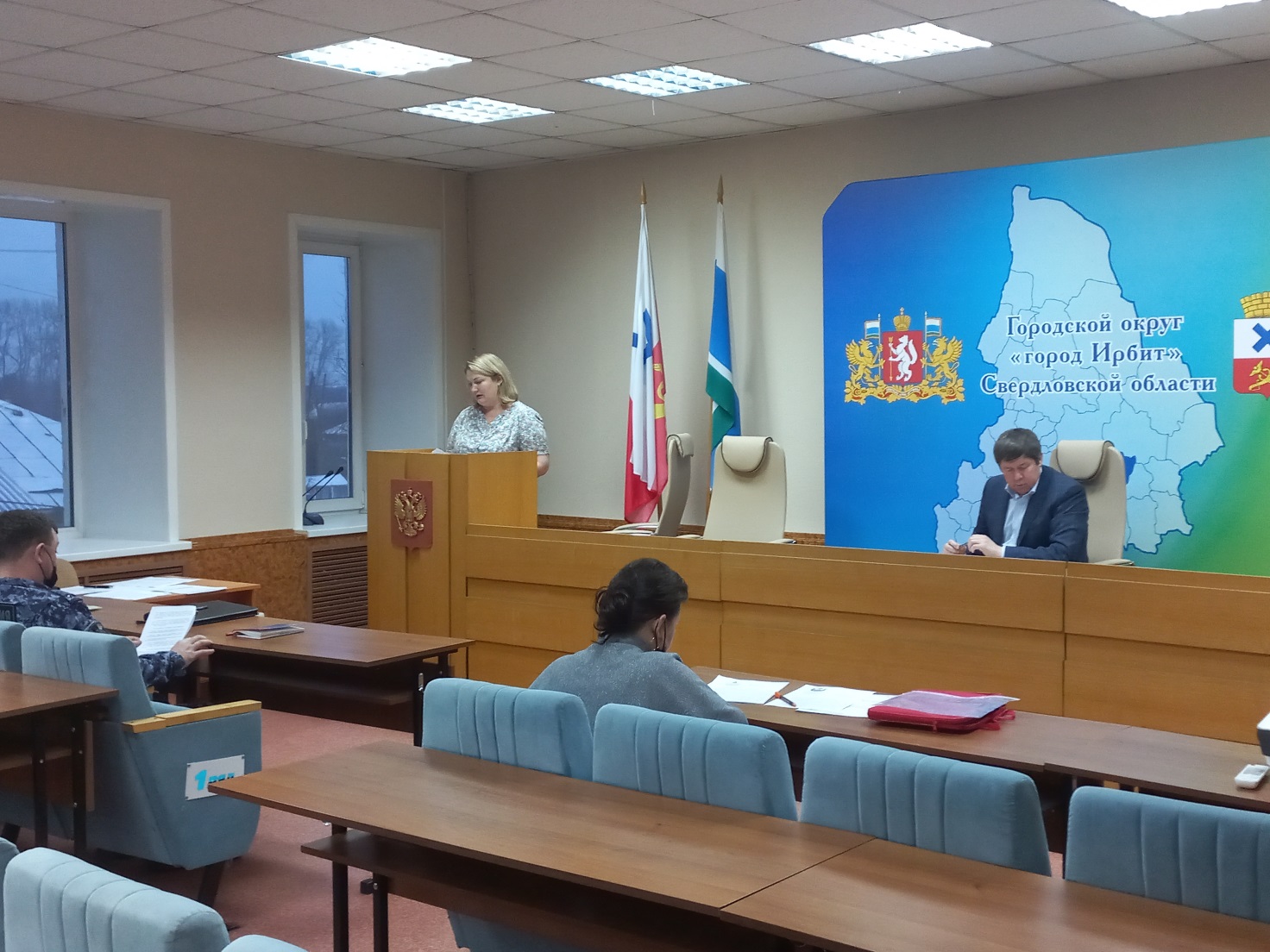 